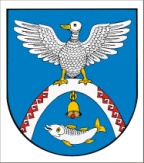                           сессия                                                   №седьмого созыва                                                                                2024 годаПРОЕКТО внесении изменений в Устав Новоторъяльского муниципального района Республики Марий ЭлВ соответствии с Федеральным законом от 06 октября 2003 г.                              № 131-ФЗ «Об общих принципах организации местного самоуправления                   в Российской Федерации»Собрание депутатов Новоторъяльского муниципального района Республики Марий ЭлРЕШИЛО:1. Внести в Устав Новоторъяльского муниципального района Республики Марий Эл, утвержденный решением Собрания депутатов муниципального образования «Новоторъяльский муниципальный район»                от 28 августа 2019 г. № 429, следующие изменения:1) пункт 33 части 2 статьи 8 изложить в следующей редакции:«33) организация и осуществление мероприятий межпоселенческого характера по работе с детьми и молодежью, участие в реализации молодежной политики, разработка и реализация мер по обеспечению                            и защите прав и законных интересов молодежи, разработка и реализация муниципальных программ по основным направлениям реализации молодежной политики, организация и осуществление мониторинга реализации молодежной политики;».2) часть 2 статьи 8 дополнить пунктом 41 следующего содержания:«41) осуществление выявления объектов накопленного вреда окружающей среде и организация ликвидации такого вреда применительно             к территориям, расположенным в границах земельных участков, находящихся в собственности муниципального района.».3) часть 1 статьи 48 изложить в следующей редакции:«1. Муниципальные нормативные правовые акты, затрагивающие права, свободы и обязанности человека и гражданина, муниципальные нормативные правовые акты, устанавливающие правовой статус организаций, учредителем которых выступает муниципальный район,                         а также соглашения, заключаемые между органами местного самоуправления, вступают в силу после их официального обнародования.Для целей обнародования муниципальных правовых актов используются следующие способы:- официальное опубликование муниципального правового акта;- размещение муниципального правового акта в местах, доступных для неограниченного круга лиц на информационных стендах Собрания депутатов муниципального района;- обнародование муниципального правового акта на информационно-телекоммуникационной сети «Интернет» официальный интернет-портал Республики Марий Эл (адрес доступа: https://mari-el.gov.ru/municipality/toryal).Официальным опубликованием муниципального правового акта,
в том числе соглашения, заключенного между органами местного самоуправления, считается первая публикация его полного текста
в периодическом печатном издании, распространяемом
в муниципальном районе, или первое размещение его полного текста                       в сетевом издании.Официальное опубликование муниципальных правовых актов осуществляется в:- периодическом печатном издании Новоторъяльской районной газеты «Ялысе увер» - «Сельская новь»;- сетевом издании - «ВМарийЭл» в информационно-телекоммуникационной сети «Интернет» (доменное имя в информационно-телекоммуникационной сети «Интернет»https://newsmariel.ru), свидетельство о регистрации средства массовой информации: «ЭЛ № ФС 77 – 86311                      от 30.11.2023».Размещение муниципального правового акта в местах, доступных для неограниченного круга лиц на информационных стендах муниципального района осуществляется по следующим адресам:- Информационный стенд Собрания депутатов муниципального района, находящийся на 1 этаже здания администрации муниципального района                    в пгт. Новый Торъял, ул. Культуры, д. 33.Тексты муниципальных правовых актов или соглашений, заключенных между органами местного самоуправления, должны находиться                              на информационном стенде в течение не менее 10 (Десяти) календарных дней с момента их обнародования.».4) часть 2 статьи 48 изложить в следующей редакции:«2. Официальное опубликование муниципальных правовых актов муниципального района или соглашений, заключенных между органами местного самоуправления, производится не позднее 10 (Десяти) дней со дня принятия (издания) муниципального правового акта, если иное                                    не предусмотрено федеральными законами, законами Республики Марий Эл, муниципальными правовыми актами муниципального района.В качестве дополнительного источника обнародования Устава муниципального района и изменяющих его актов используется портал Министерства юстиции Российской Федерации, расположенный
в информационно-телекоммуникационной сети «Интернет» по адресу: http://pravo-minjust.ru. http://право-минюст.рф, регистрационный номер                   и дата его регистрации в качестве сетевого издания (Эл №ФС77-72471               от 05.03.2018).».5) часть 3 статьи 48 изложить в следующей редакции:«3. Лицом, ответственным за официальное опубликование (обнародование) муниципальных нормативных правовых актов                               или соглашений, заключенных между органами местного самоуправления, является руководитель отдела организационной работы и делопроизводства администрации муниципального района.».2.	Настоящее решение направить в Управление Министерства юстиции Российской Федерации по Республике Марий Эл                                     для государственной регистрации.3. Опубликовать настоящее решение в Новоторъяльской районной газете «Ялысе увер» - «Сельская новь» после его государственной регистрации.4. Настоящее решение вступает в силу после его официального опубликования. 5. Контроль за исполнением настоящего решения возложить 
на постоянную комиссию по социальным вопросам, законности 
и правопорядку.Глава Новоторъяльского муниципального района                                                             РОССИЙ ФЕДЕРАЦИЙМАРИЙ ЭЛ РЕСПУБЛИКМАРИЙ ЭЛ РЕСПУБЛИКЫН 
У ТОРЪЯЛ  МУНИЦИПАЛ  РАЙОНЫНДЕПУТАТ-ВЛАК  ПОГЫНЖО ПУНЧАЛРОССИЙСКАЯ ФЕДЕРАЦИЯ РЕСПУБЛИКА МАРИЙ ЭЛСОБРАНИЕ ДЕПУТАТОВ НОВОТОРЪЯЛЬСКОГО МУНИЦИПАЛЬНОГО РАЙОНА РЕСПУБЛИКИ МАРИЙ ЭЛРЕШЕНИЕ